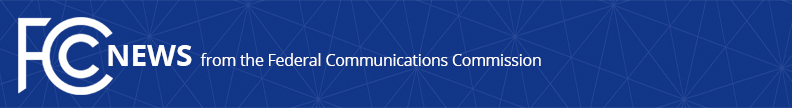 Media Contact: Robin Colwell, (202) 418-2300Robin.Colwell@fcc.govFor Immediate ReleaseSTATEMENT OF COMMISSIONER MICHAEL O’RIELLY ON PRESIDENT SIGNING CRA REGARDING MISGUIDED FCC PRIVACY RULESWASHINGTON, April 3, 2017. — “I applaud President Trump and Congress for utilizing the CRA to undo the FCC’s detrimental privacy rules.  The parade of horribles trotted out to scare the American people about its passage are completely fictitious, especially since parts of the rules never even went into effect.  Hopefully, we will soon return to a universe where thoughtful privacy protections are not overrun by shameful FCC power grabs and blatant misrepresentations.”- ###
Office of Commissioner Mike O’Rielly: (202) 418-2300Twitter: @mikeofccwww.fcc.gov/leadership/michael-oriellyThis is an unofficial announcement of Commission action.  Release of the full text of a Commission order constitutes official action.  See MCI v. FCC, 515 F.2d 385 (D.C. Cir. 1974).